Přepis strojově nečitelných údajů smlouvy 257/05792291/2021 Rámcová smlouva o dodávce servisních služeb pro vozy značek Škoda, Volkswagen, AUDI a KIA se společností TUKAZZačátek přepisu:Č. 257/05792291/2021Smluvní strany:Objednatel: Integrovaná doprava Středočeského kraje, příspěvková organizaceSídlo: Sokolovská 100/94, 186 00 Praha 8Korespondenční adresa:Zapsán v obchodním rejstříku Pr 1564 vedena u městského soudu v PrazeZastoupen JUDr. Zdeněk Šponar	zaměstnanec ŘEDITELIČO: 05792291 , DIČ: CZ05792291	Bankovní spojení:Kontaktní osoby:Účetní oddělení: HLAVSOVÁ PAVLATelefon:				E-mail:Správa vozového parku: JONÁŠOVÁ EVATelefon:				E-mail:E-mail pro zasílání fakturKonec přepisu.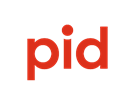 